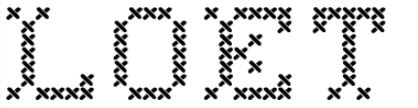 Membership Form Please return to longlivetheloet@gmail.com or to 16 Avenue Mews, London N10 3NPYour name……………………………………………………………………………………………………………………………………The name of your business…………………………………………………………………………………………………………..Your contact details (not to be made publicly available)Email address…………………………………………………………………………………………..Telephone number………………………………………………………………………………….Postal address: ………………………………………………………………………………………………………………….………………………………………Your businesses details – to be made publicly available onlineWebsite……………………………………………………………………………………………………………………………………………….Facebook……………………………………………………………………………………………………………………………………………..Twitter…………………………………………………………………………………………………………………………………………………Contact email address………………………………………………………………………………………………………………………..You sell (please tick all that apply):Vintage/Antique itemsSecond hand/jumble Handmade itemsThings you designed and have had made by a 3rd partyNew items which you have sourced but did not deign or make yourselfDescription of your business and what you sell (we will use this information to create your profile page on our website):………………………………………………………………………………………………………………….………………………………………………………………………………………………………………….………………………………………………………………………………………………………………….………………………………………………………………………………………………………………….…………By joining the LOET you can commit to helping with the following if you are trading with us:(Please only tick the items you can realistically commit to)Publicising events on your own website and social media sitesInviting your contacts to LOET social media pages/eventsDelivering flyers to local businesses/cafes etc.Putting posters in shop windows and on noticeboardsForwarding details to your press contactsDoor to door flyeringHanding out flyers in the streetWriting blogs post for the LOET websiteMaking signs, banners or postersOther (please specify) ……………………………………………………………You have attached/enclosed example pictures of your products/stalls at a previous market or a given a link to a website or page where pictures can be seen. Please do not send compressed zip files.You recognise that the success/attendance of LOET events you trade at is determined by the hard work of all the traders working together as a co-operative. No individual is responsible for or is profiting from providing event organisation services.  